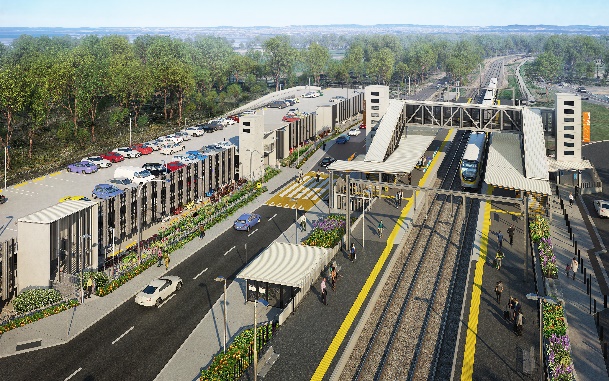 After hours works – excavation and early morning concrete poursApril 2021As part of the multi-storey carpark construction for Dakabin station accessibility upgrade, Queensland Rail is continuing to undertake a series of out-of-hours concrete pours on selected mornings in April 2021. Platform excavation works are also scheduled over five nights from Monday 12 to Friday 16 April 2021, each night from 10pm to 6am the next day.Note: These activities may be rescheduled, without further notice, due to weather or construction conditions.  Residents near the station may experience some noise associated with construction activity and truck movements. Mobile lighting towers will be used during night works. Every effort will be made to minimise disruption and inconvenience as we build you a better Dakabin station.Overview of worksThe Dakabin station accessibility upgrade is part of the State Government’s ongoing investment of more than $500 million to upgrade stations across the South East Queensland network, making them accessible for all customers. For more information, please contact the project’s community team on free call 1800 722 203 or email stationsupgrade@qr.com.au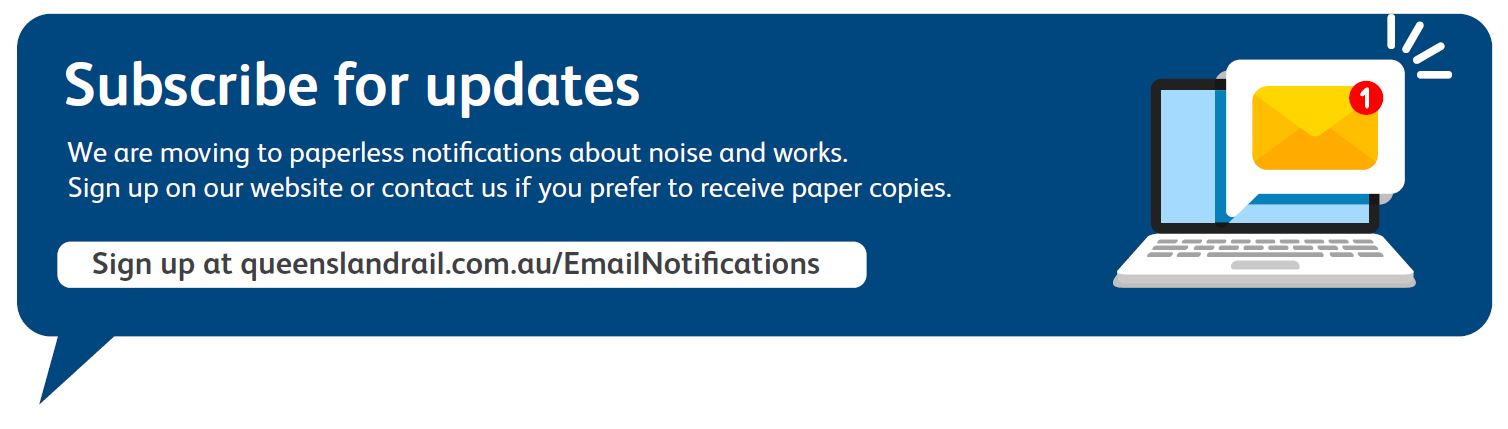 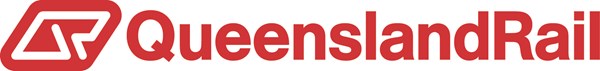 LocationDates and hours of workType of workDakabin station precinctCarpark work zonePlatform excavation works10pm to 6am the next day on:Monday 12 to Friday 16 April(over five nights)Early morning concrete poursFrom 2am on the following dates:Tuesday 13 AprilSaturday 17 AprilWednesday 21 AprilFriday 23 AprilStation upgrade works and carpark concrete pours involving:operation of trucks (including concrete trucks), excavators and machinery with flashing lights and reversing beepersoperation of machinery including hand-held portable concrete vibratorsmovement of personnel and vehicles around the station precinctportable lighting towers at night.